ПОСТАНОВЛЕНИЕАДМИНИСТРАЦИИ МУНИЦИПАЛЬНОГО ОБРАЗОВАНИЯ СТАРОМИНСКИЙ РАЙОН от  _________                                                                                              № _____ст - ца СтароминскаяО внесении изменений в постановление администрации муниципального образования Староминский район от 05 апреля 2017 года № 403 Об  утверждении  административного регламента  предоставления муниципальной услуги «Предоставление разрешения на строительство»В соответствии с Федеральным законом от 30 декабря 2021 г. № 476-ФЗ «О внесении изменений в отдельные законодательные акты Российской Федерации», с учетом положений Федерального закона от 27 июля 2010 года  № 210-ФЗ «Об организации представления государственных и муниципальных услуг», руководствуясь статьей 31 Устава муниципального образования Староминский район, п о с т а н о в л я ю:1. В приложение к постановлению администрации муниципального образования Староминский район от 05 апреля 2017 года № 403 «Об утверждении административного регламента предоставления муниципальной услуги «Предоставление разрешения на строительство» внести следующие изменения:- пункт 2.6.1. подраздел 2.6 раздела II Регламента дополнить словами следующего содержания: «согласие правообладателей всех домов блокированной застройки в одном ряду в случае реконструкции одного из домов блокированной застройки».2. Начальнику отдела по организационным вопросам управления делами администрации муниципального образования Староминский район (Клименко) обеспечить обнародование и размещение (опубликование) настоящего  постановления  на официальном сайте администрации муниципального образования Староминский район в информационно-телекоммуникационной сети «Интернет» (www.adm.starominska.ru).3. Контроль за выполнением настоящего постановления возложить 
на  заместителя  главы муниципального образования, начальника управления по вопросам строительства, архитектуры и жилищно-коммунального хозяйства администрации муниципального образования Староминский район               А.В. Кияшко.4. Постановление вступает в силу после его официального обнародования.Глава муниципального образования Староминский  район                                                                                   В.В. Горб ЛИСТ СОГЛАСОВАНИЯпроекта постановления администрации муниципального образования Староминский район от ____________ №________ «О внесении изменений в постановление администрации муниципального образования Староминский район от 05 апреля 2017 года № 403  «Об утверждении административного регламента предоставления муниципальной услуги «Предоставление разрешения на строительство»Проект внесён:     С.Н. РоманенкоНачальником отдела архитектуры и градостроительства управления по вопросам строительства, архитектуры и жилищно-коммунального хозяйства администрации муниципального образования Староминский район     С.Н. Романенко Н.Ю. ЕрмоленкоПроект подготовлен:Ведущий специалист отдела архитектуры и градостроительства управления по вопросам строительства, архитектуры и жилищно-коммунального хозяйства администрации муниципального образования Староминский район Н.Ю. ЕрмоленкоПроект согласован:Заместитель  главы  муниципального образования, начальник управления по вопросам строительства, архитектуры и жилищно-коммунального хозяйства администрации муниципального образования Староминский  район           А.В. КияшкоНачальник управления делами администрации муниципального образования Староминский район        Т.Г. Шадрина Начальник юридического отдела управления делами администрации муниципального образования Староминский район         В.В. Петренко        Начальник отдела делопроизводства, управления делами администрации муниципального образования Староминский район С.А. СлынькоРассылка - отдел архитектуры, отдел экономики, орг.отдел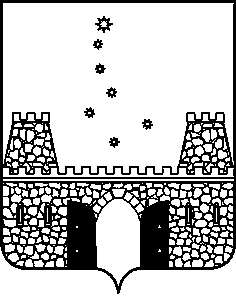 